11e Swisscup de MontheyPlus de 200 patineurs se sont réunis à Monthey pour participer à la 11e Swisscup de la saison. Durant 3 jours complets, la patinoire du Verney a vu défiler de 7h30 à 22h des patineurs venus de toute la Suisse. Patinant à domicile, Lylwenn Rigo (CP Monthey) a remporté la catégorie Mixed Age en améliorant son meilleur score personnel de plus 3 points (101.27 pts) et a pris par la même occasion la 3e place du classement suisse. Noah Musa (CP Champéry) a terminé 2e en Junior et a pulvérisé son meilleur score en totalisant 123.64 pts. Axelle Evéquoz (CP Sion, Mixed Age ARP) a également fini 2e. Lara Achermann (CP Monthey, Juvénile) est montée sur la 3e place, son troisième podium de la saison. Ce résultat lui permet de se hisser à la 8e place du classement national. Lara Bontems (CP Champéry, Junior) a obtenu, elle aussi, une médaille de bronze.Coline Pilloud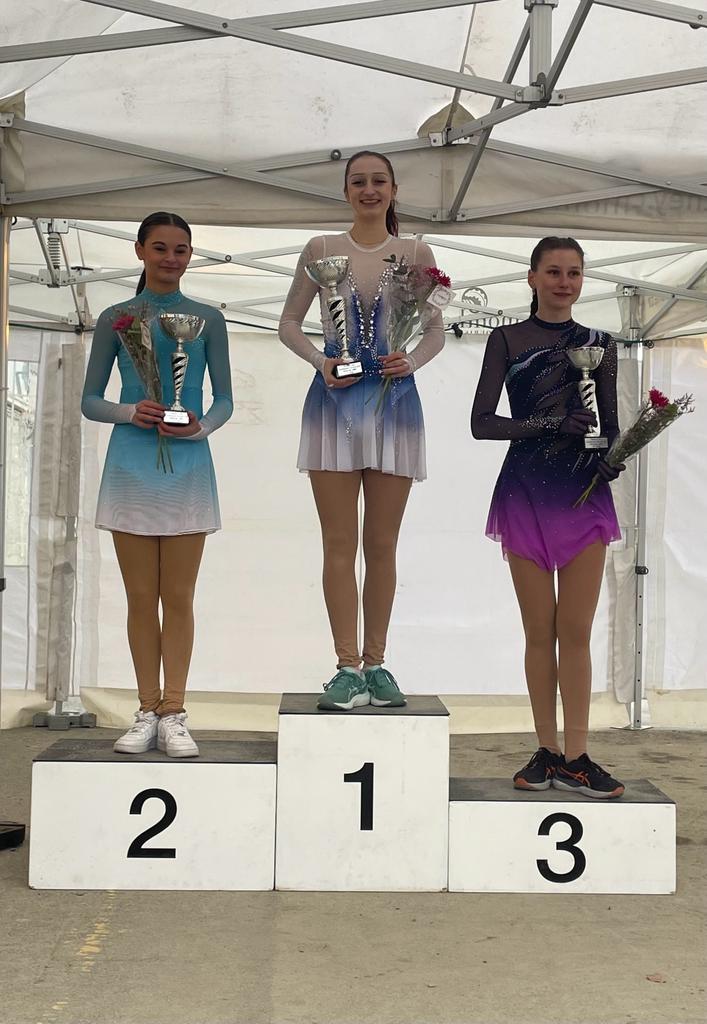 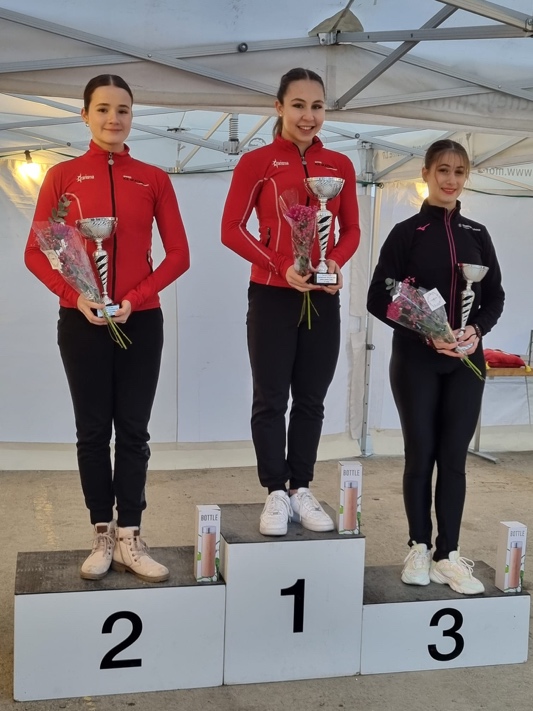 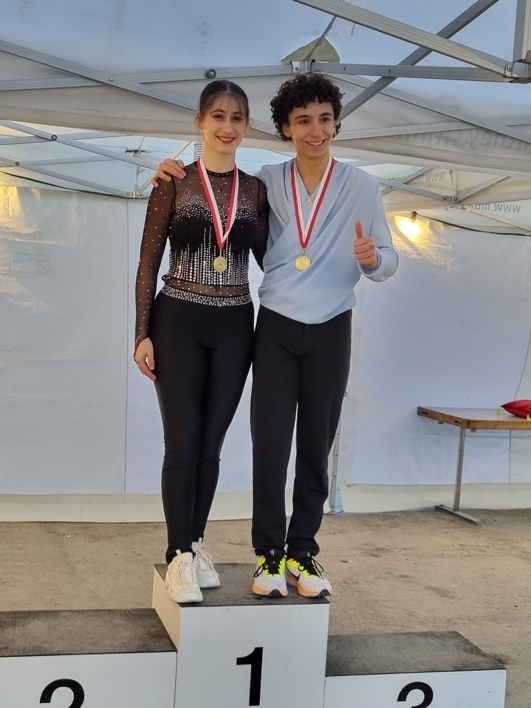 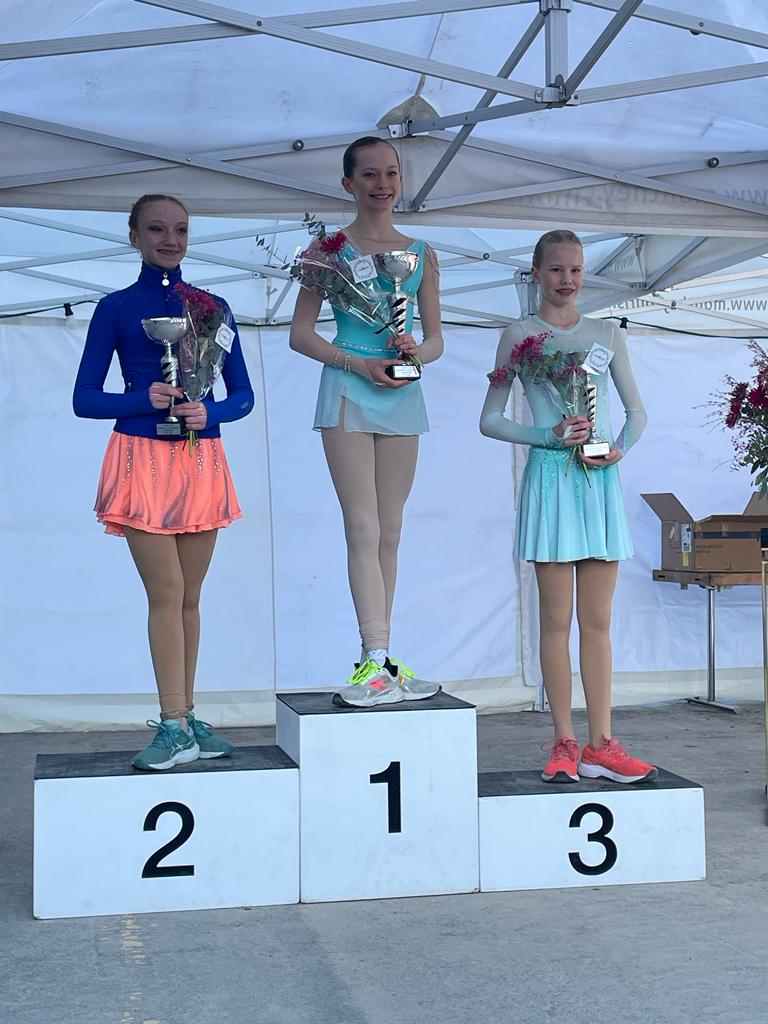 